校园招聘报名方式通过山东高速集团有限公司官方网站招聘系统或手机扫描二维码在线报名。报名网址：http://zhaopin.sdhsg.com/#/centralizedRecruitment?orgId=1手机二维码：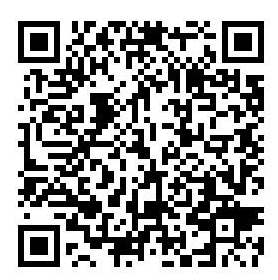 